НАЗВАРОЗМІР, ммВАГА, кгЦІНАНАЗВАРОЗМІР, ммВАГА, кгЦІНАЄврозабор глянцевийЄврозабор глянцевийЄврозабор глянцевийЄврозабор глянцевийЄврозабор глянцевийЄврозабор глянцевийЄврозабор глянцевийЄврозабор глянцевий Кирпич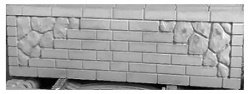  Бут           2000х50080Уточн. Кирпич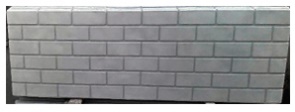  гладкий                                                                  2000х50080Уточн.Бут 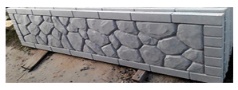 в канті2000х50080Уточн.Ажур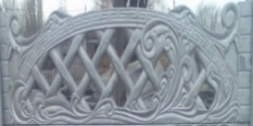 універс.2000х50080Уточн.Єврозабор Єврозабор Єврозабор Єврозабор Єврозабор Єврозабор Єврозабор Єврозабор Кирпич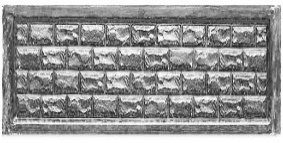 в канті2000х50060250,00Бут зубчатий                                                   арка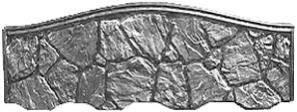 2000х50060250,00Фагот        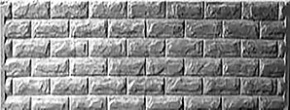 2000х50060250,00Бут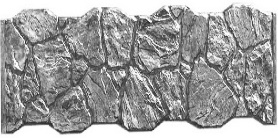 зубчатий2000х50060250,00Карпати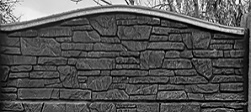 арка2000х50060250,00Бут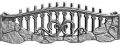 зубчатий                                          арка ажур2000х50060250,00Карпати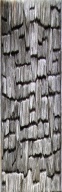 2000х50060250,00Бут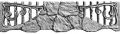 зубчатий                                        ажурсередина2000х50060250,00Бут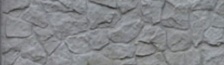 2000х50060250,00Ажур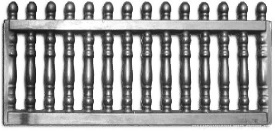 верх2000х50060250,00Бут 0,3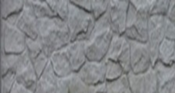 2000х50060250,00Ажур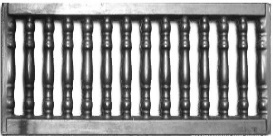 середина2000х50060250,00Дерево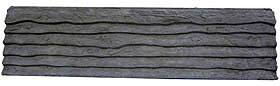 2000х50060250,00Кирпич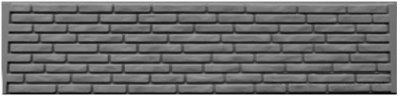 гладкий2000х50060250,00СтовпиСтовпиСтовпиСтовпиСтовпиСтовпиСтовпиСтовпи"Одиниця"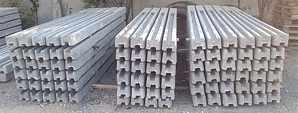 0,5 м120027180,00"Двійка"1 м170040210,00"Трійка"1,5 м220050240,00"Четвірка"2 м270060290,00"Пятірка"2,5 м320080400,00"Пятірка посилена"280090450,00Стовп виноградний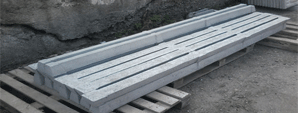 320040Уточн.Стовп під рабицу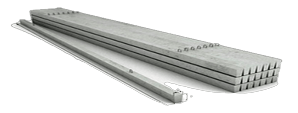 200027Уточн.	Плитка тротуарна вібролита		Плитка тротуарна вібролита		Плитка тротуарна вібролита		Плитка тротуарна вібролита	Квадрат 30x30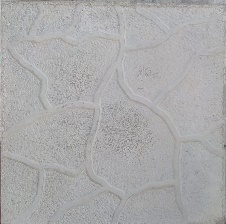 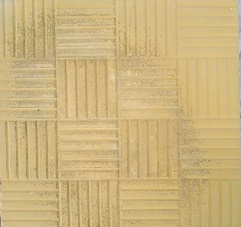     «Тучка»                  «Шоколадка»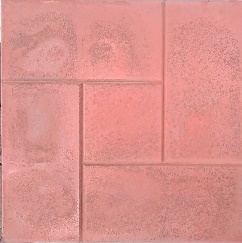 «Квадрат кирпич»Кіл-сть в під. – 11Вага – 66 кгЦіна:сірий- 250,00червон.-300,00жовтий- 300,00коричн.-300,00 черний -300,00  Паркет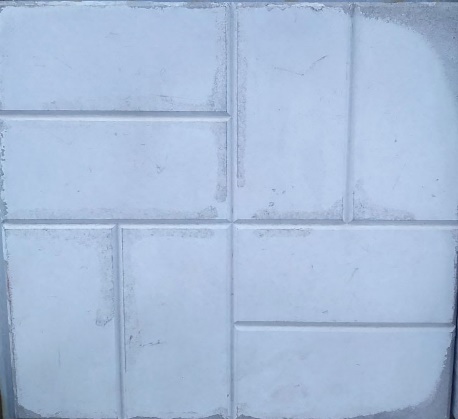 Кіл-сть в під. – 10Вага – 96 кгЦіна: сірий- 350,00Плита тротуарна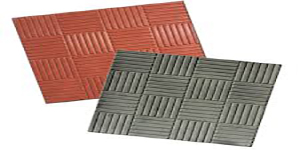 Кіл-сть в під. – 20Вага – 46 кгЦіна(за штуку): сірий – 250,00 Гжель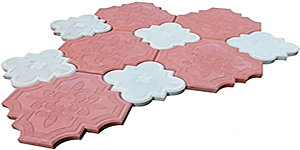 Бікіні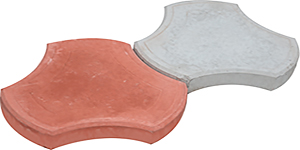 Клевер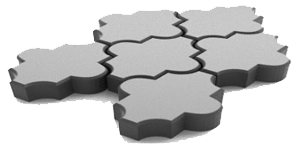 Цегла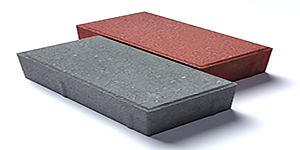 Травница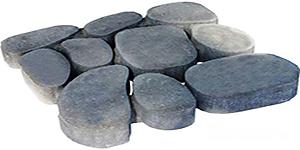 Кіл-сть в під. – 20Вес – 20 кгЦена: сірий- 195,00	Елементы благоустрою (Ціна за шт)		Елементы благоустрою (Ціна за шт)		Елементы благоустрою (Ціна за шт)		Елементы благоустрою (Ціна за шт)	Водоотлив малый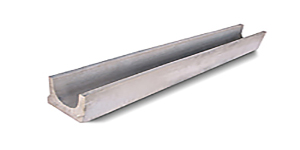 Размер эл-тов, мм- 350x160x60Кол-во в под. – 200Вес – 7 кгЦена:серый- 31,00красный-44,00желтый- 44,00коричн.-44,00 черный -44,00  Водоотлив скрытый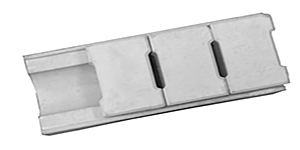 Размер эл-тов, мм- 400x180x100Кол-во в под. – 40Вес – 20 кгЦена:серый- 120,00красный-130,00желтый- 130,00коричн.-130,00 черный -130,00  Поребрик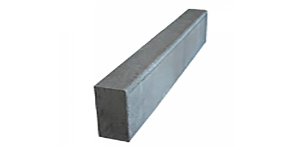 Размер эл-тов, мм- 500x200x40Кол-во в под. – 100Вес – 10 кгЦена:серый- 41,00красный-53,00желтый- 53,00коричн.-53,00 черный -53,00  ПоребрикРазмер эл-тов, мм- 500x200x65Кол-во в под. – 100Вес – 14 кгЦена:серый- 49,00красный-64,00желтый- 64,00коричн.-64,00 черный -64,00  	Плитка фасадная (Цена за шт)		Плитка фасадная (Цена за шт)		Плитка фасадная (Цена за шт)		Плитка фасадная (Цена за шт)	Матрикс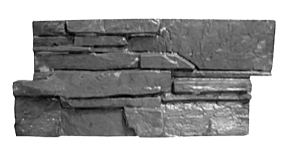 Размер эл-тов, мм- 476x185Кол-во в под. – 10Вес – 60 кгЦена:серый- 156,00красный-185,00желтый- 185,00коричн.-185,00 черный -185,00  Рваный камень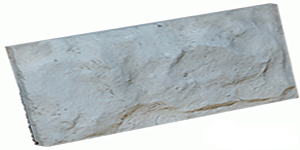 Размер эл-тов, мм- 400x180x100Кол-во в под. – 15Вес – 45 кгЦена:серый- 143,00красный-175,00желтый- 175,00коричн.-175,00 черный -175,00  Плитка тротуарная сухопрессованнаяПлитка тротуарная сухопрессованнаяПлитка тротуарная сухопрессованнаяПлитка тротуарная сухопрессованнаяСтаре місто 40 мм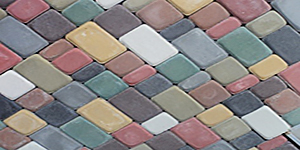 Кіл-сть в під. – 20Вага – 90 кгЦіна: сірий-310,00червон.-350,00 коричн.-350,00  черний-350,00персик.-350,00  яскр.-жовт.-350,00  зелен./синій-350,00 белый-350,00Старе місто 60 мм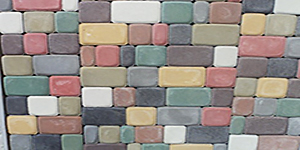 Кіл-сть в під. – 15Вага – 90 кгЦіна: сірий-395,00червон.-425,00жовтий-425,00  коричн.-425,00  черний-425,00персик.-425,00  яскр.-жовт.-425,00  зелен./синій-425,00 Цегла 40 мм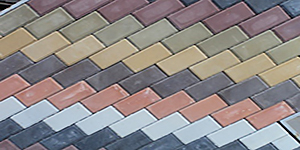 Кіл-сть в під. – 20Вага – 85 кгЦіна: сірий-310,00червон.-350,00коричн.-350,00  черный-350,00персик.-350,00  ярко-желт.-350,00  зелен./синий-350,00 Львовский камень 60 мм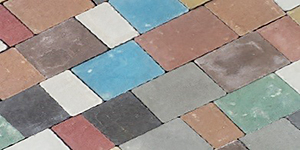 Кіл-сть в під. – 15Вага – 90 кгЦіна: сірий-395,00Австрійский камінь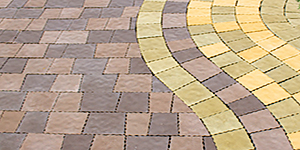 Кіл-сть в під. – 20Вага – 90 кгЦена: сірий-395,00Цегла 60 мм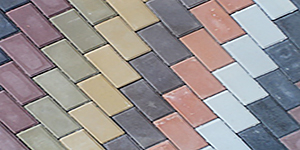 Кіл-сть в під. – 15Вага – 90 кгЦіна: сірий-360,00червон.-400,00жовтий-400,00  коричн.-400,00  черний-400,00персик.-400,00  яскр.-жовт.-400,00  зелен./синій-400,00 белый-400,00  	Элементы благоустройсва (Цена за шт)		Элементы благоустройсва (Цена за шт)		Элементы благоустройсва (Цена за шт)		Элементы благоустройсва (Цена за шт)	Поребрик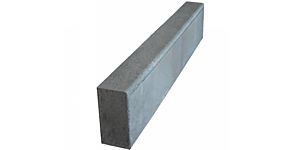 Размер эл-тов, мм- 1000x200x80Кол-во в под. – 42Вес – 40 кгЦена:серый- 98,00красный-121,00желтый- 121,00коричн.-121,00 черный -121,00  Поребрик шип-паз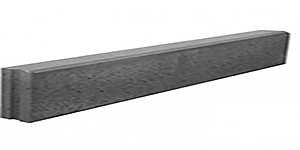 Размер эл-тов, мм- 1000x200x50Кол-во в под. – 66Вес – 24 кгЦена:серый- 80,00красный-104,00желтый- 104,00коричн.-104,00 черный -104,00  ПоребрикРазмер эл-тов, мм- 500x200x50Кол-во в под. – 90Вес – 12 кгЦена:серый- 40,00красный-52,00желтый- 52,00коричн.-52,00 Водосток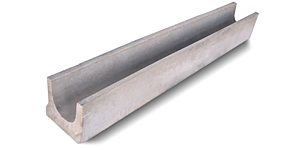 Размер эл-тов, мм- 320x160x60Кол-во в под. – 210Вес –95 кгЦена:серый- 30,00красный-31,00желтый- 31,00коричн.-31,00 Столбик круглый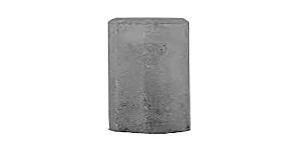 Размер эл-тов, мм- h=265,115x80, 9шт/м.пКол-во в под. – 180Вес – 5 кгЦена:серый- 26,00коричн.-35,00 Борт дорожный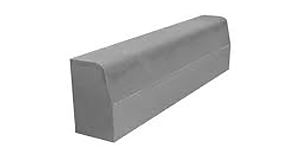 Размер эл-тов, мм- 1000x300x150Кол-во в под. – 16Вес –8 кгЦена:серый- 194,00названиеразмер, ммвес, кгцветценаШлакоблокШлакоблокШлакоблокШлакоблокШлакоблокШлакоблок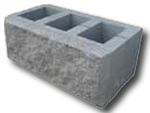 390x190x19022,5серый21,00                                                    Полублок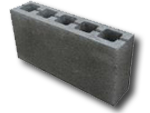 390x190x908,5Уточн.Декоративный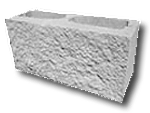 серый390x190x14014серыйрваный32,00                                             Декоративный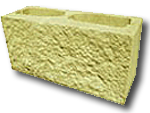                                              желтый390x190x14014желтыйрваный45,00Декоративный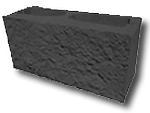 черный390x190x14014черныйрваный45,00                                            Декоративный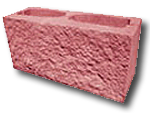                                             красный390x190x14014красныйрваный45,00Декоративный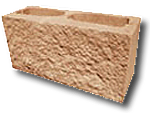 коричневый390x190x14014коричневыйрваный45,00Ворота калитки откатные распашныеВорота калитки откатные распашныеВорота калитки откатные распашныеВорота + калитка цельнометаллические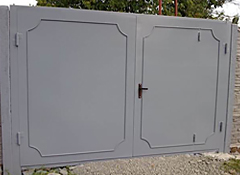 Размер: 4000x2000Труба профильная 40х30х2Лист: 2 мм;Столбы: 100х100х3;Петли на подшипнике; Антикоррозийная обработка примыканий (автомобильная мастика + силикон); Грунтованные;Цена: уточняйтеВорота + калитка филенчатые «шоколадка»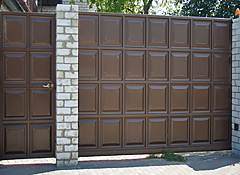 Размер: 4000x2000Труба профильная 40х30х2Филенка: 1,5 мм;Столбы: 100х100х3;Петли на подшипнике; Антикоррозийная обработка примыканий (автомобильная мастика + силикон); Полимерная покраска HammeriteЦена: уточняйтеВорота + калитка из профлиста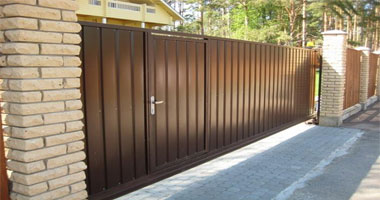 Размер: 4000x2000Труба профильная 40х30х2Профлист крашеный: 0,8 мм;Столбы: 80х80х3;Петли на подшипнике; Антикоррозийная обработка примыканий (автомобильная мастика + силикон); Цена: уточняйтеКольца железобетонные колодезныеКольца железобетонные колодезныеКольца железобетонные колодезныеКольца железобетонные колодезныеКольца железобетонные колодезныеКольца железобетонные колодезныеКольца железобетонные колодезныеКольца железобетонные колодезные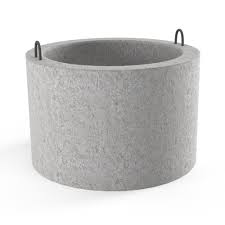 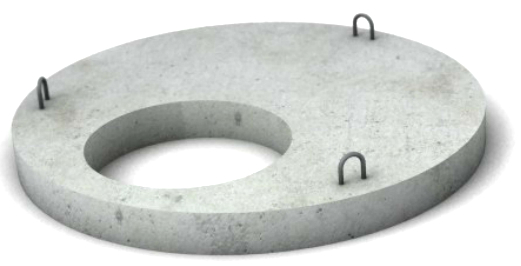 диаметрвысота, ммвес, кгценадиаметртолщина, ммвес, кгценаКС-8-8внутр. - 800 нар. - 960800375620,00Крышка ПП-80внутр.- 660; нар. - 960100135470,00КС-10-8внутр.- 1000  нар.- 1160800540760,00Крышка ПП-100внутр.- 660  нар.- 1160100250630,00КС-10-9внутр.- 1000  нар.- 1160900540850,00Крышка ПП-150внутр.- 660  нар. - 17001257001270,00КС-15-9внутр.- 1500  нар.- 170090011001390,00Крышка ПП-200внутр.- 660  нар. - 220012510001700,00КС-20-9внутр.- 2000 нар.- 220090015001850,00